JELENTKEZÉSI LAPA Gál Ferenc Főiskola és Szeged-Csanádi Egyházmegye Gelsey Vilmos Pedagógiai Intézete (SZEGEPI) által szervezett „A normaalkotás alapelvei” című nemzetközi tudományos szimpóziumon és továbbképzésen részt kívánok venni. Időpont: 2015. február 27. (péntek) 10-16 óra Helyszín: Gál Ferenc Főiskola, 6720 Szeged, Dóm tér 6. helyszínenJelentkezési határidő: 2015. február 24. (kedd)A jelentkezési lapokat a következő e-mail címre várjuk: horvath.gabor@szegepi.hu ……………………..……., 2015. február…………….									………………...…………….										         aláírásA csillaggal jelölt részeket csak akkor szükséges kitölteni, ha a jelentkező igényli a szakmai napról kiállított igazolást, tanúsítványt.S Z E G E P I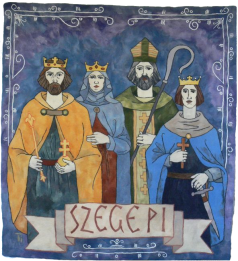 SZEGED-CSANÁDI  EGYHÁZMEGYEGELSEY VILMOS PEDAGÓGIAI  INTÉZETE6720 Szeged, Dóm tér 6. OM 202872Tel.: +36 62 420-887, +36 62 425-738/180 mell., +36 20 828-9967/180 mell.,e-mail: szegepi@szegepi.huA pedagógus neveA pedagógus beosztásaIntézményének neveIntézményének címeA pedagógus e-mail címeA pedagógus telefonszámaSzületési neve*Anyja neve*Születési helye és idejeAz intézményvezető engedélyező aláírása